Publicado en 28223, Madrid el 11/03/2016 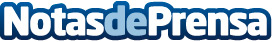 Perfume de seducción para hombre y mujer con feromonasHay diversos estudios que afirman que el uso de estos perfumes mejoran la salud sexual. El producto contiene feromonas que aumentan los niveles de atracción del hombre y de la mujer, un perfume limpio y fresco de uso diario que, a base de ingredientes naturales, consigue una mejora los niveles de autoestima y de la líbido de manera naturalDatos de contacto:AngelDistribución y comercialización de perfumes par ahombre y mujer, descubre Androvita perfumes911104444 / 62833703Nota de prensa publicada en: https://www.notasdeprensa.es/perfume-de-seduccion-para-hombre-y-mujer-con_1 Categorias: Industria Farmacéutica Medicina alternativa Belleza Otras ciencias http://www.notasdeprensa.es